Тест «Движение. Осевая и центральная симметрия»1 вариантКак называется прямая, относительно которой симметричны части фигуры?А) осью симметрии; б) прямая симметрии; в) линия симметрии.2. Преобразование плоскости, которое сохраняет расстояние между парами точек, называется…А) перемещением; б) переносом; в) движением.3. Сколько осей симметрии имеет прямоугольник?А) 2; б) 4; в) 6.4. Сколько центров симметрии имеет прямоугольник?А) 1; б) 2; в) 3.5. При движении отрезок переходит в …А) прямую; б) луч; в) отрезок.6. В какую фигуру перейдет окружность при осевой симметрии?А) в дугу; б) в окружность; в) в линию.7. На координатной плоскости координаты точек, симметричных относительно точки О – начало координат, являются …числами.А) обратными; б) противоположными; в) теми же.8. Сколько осей симметрии имеет окружность?А) одну; б) две; в) бесконечное множество.9. Выберите фигуру, которая имеет горизонтальную ось симметрии.          А)        б      в)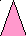 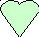 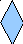 10. Выберите картинку, которая имеет вертикальную ось симметрии.А)                                                     б) 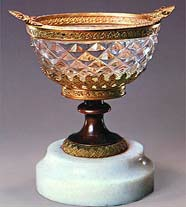 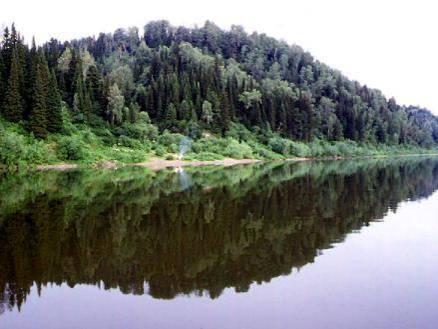 Тест «Движение. Осевая и центральная симметрия»вариант1. Как называется точка, относительно которой симметричны части фигуры?А) осью симметрии; б) точка симметрии; в) центр симметрии.2. Если точки Х и Y в результате преобразования плоскости перешли в точки Х1 и Y1, так, что выполняется условие XY=X1Y1, то преобразование плоскости называется…А) перемещением; б) переносом; в) движением.3. Сколько осей симметрии имеет квадрат?А) 2; б) 4; в) 6.4. Сколько центров симметрии имеет квадрат?А) 1; б) 2; в) 3.5. При движении луч переходит в …А) прямую; б) луч; в) отрезок.6. В какую фигуру перейдет треугольник при осевой симметрии?А) в треугольник; б) в окружность; в) в линию.7. Что является результатом двух последовательно выполненных движений плоскости?А) перенос; б) движение; в) смещение.8. Сколько осей симметрии имеет окружность?А) одну; б) две; в) бесконечное множество.9. Выберите фигуру, которая имеет горизонтальную ось симметрии.                            А)             б)                   в)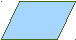 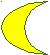 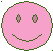 10. Выберите картинку, которая имеет вертикальную ось симметрии.                А)                                                       б) 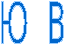 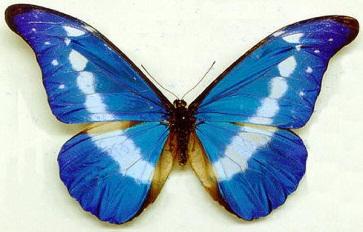 